Milí rodičia,  ako už iste viete naša škola sa zapojila do environmentálneho projektu Recyklohry ,  kde s vašimi deťmi usilovne pracujeme na rôznych úlohách. Pomáhame prírode triedením odpadu -  zbierame staré batérie a drobné nefunkčné  elektrospotrebiče. Budeme veľmi radi, ak sa s nami  zapojíte do tejto aktivity a  nepotrebné  drobné elektrospotrebiče ( napr. starý mobil, fén, rádio, ovládače ...)  vhodíte Vy, alebo Vaše dieťa do červenej nádoby. Staré batérie je možné vhodiť do zelenej nádoby .

 Ďakujeme 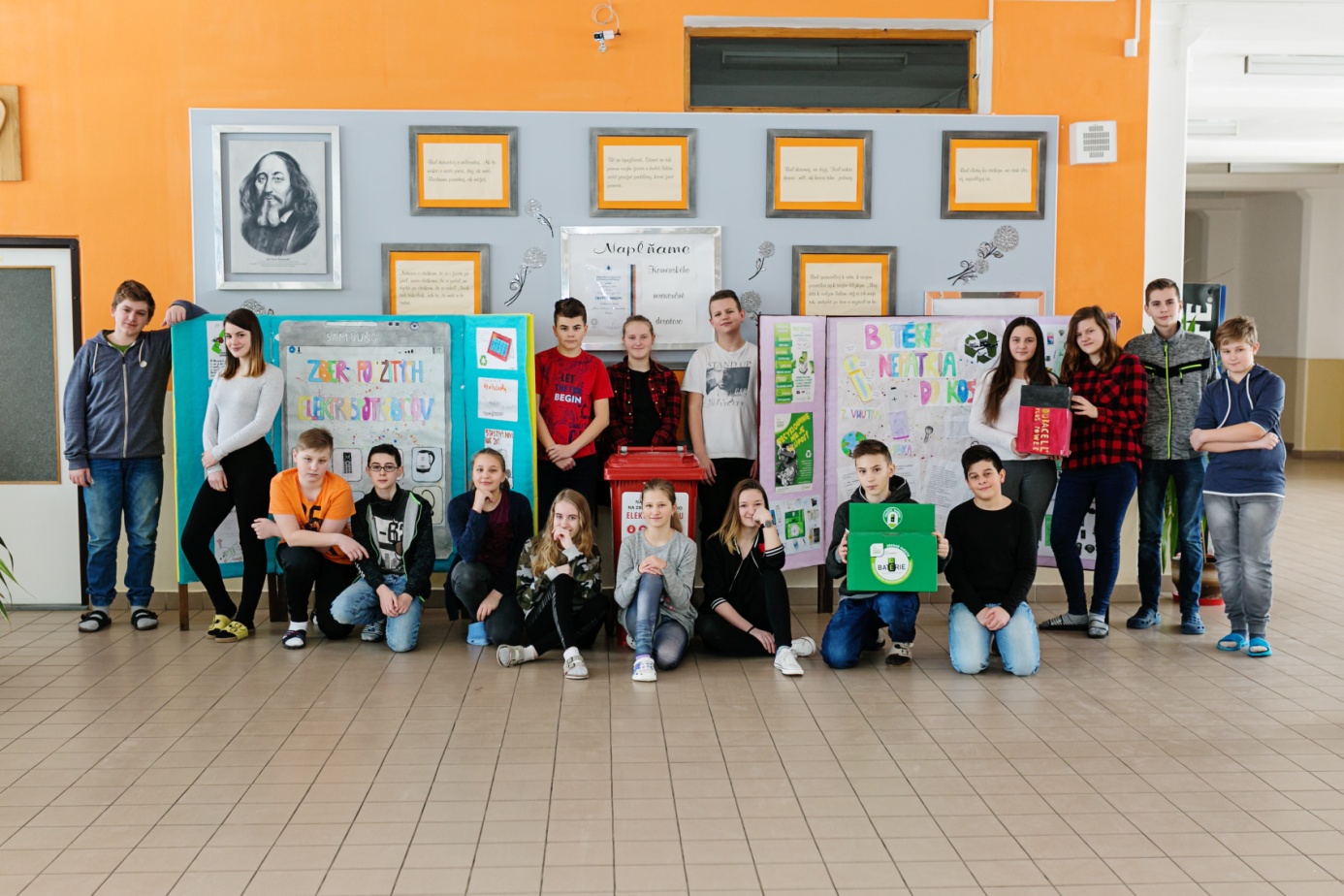 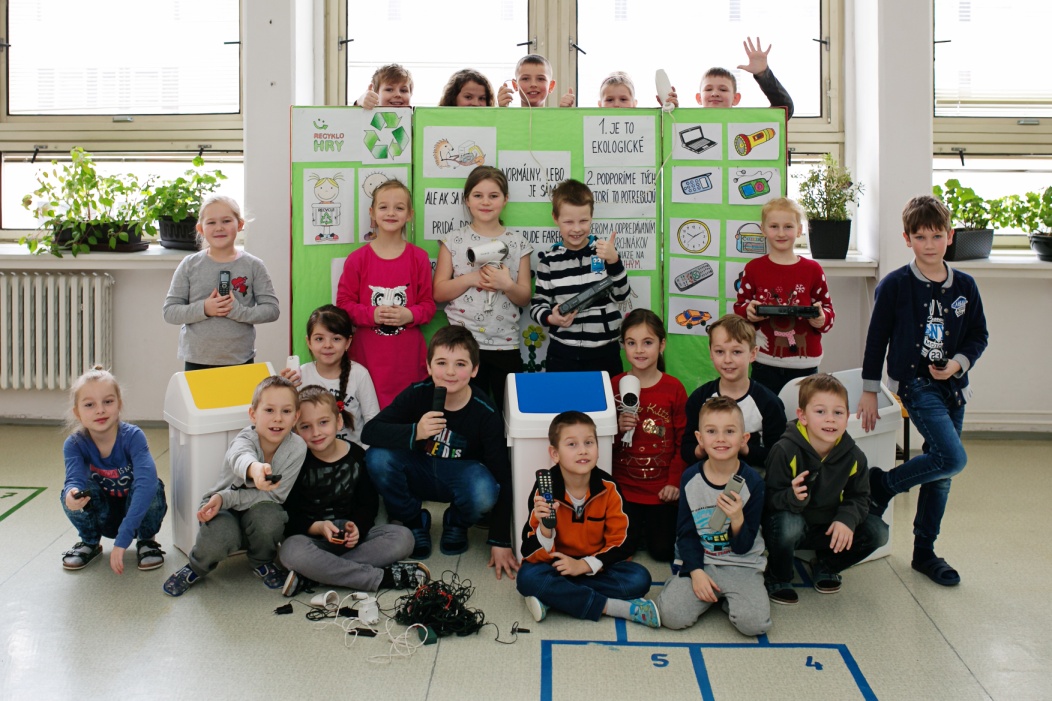 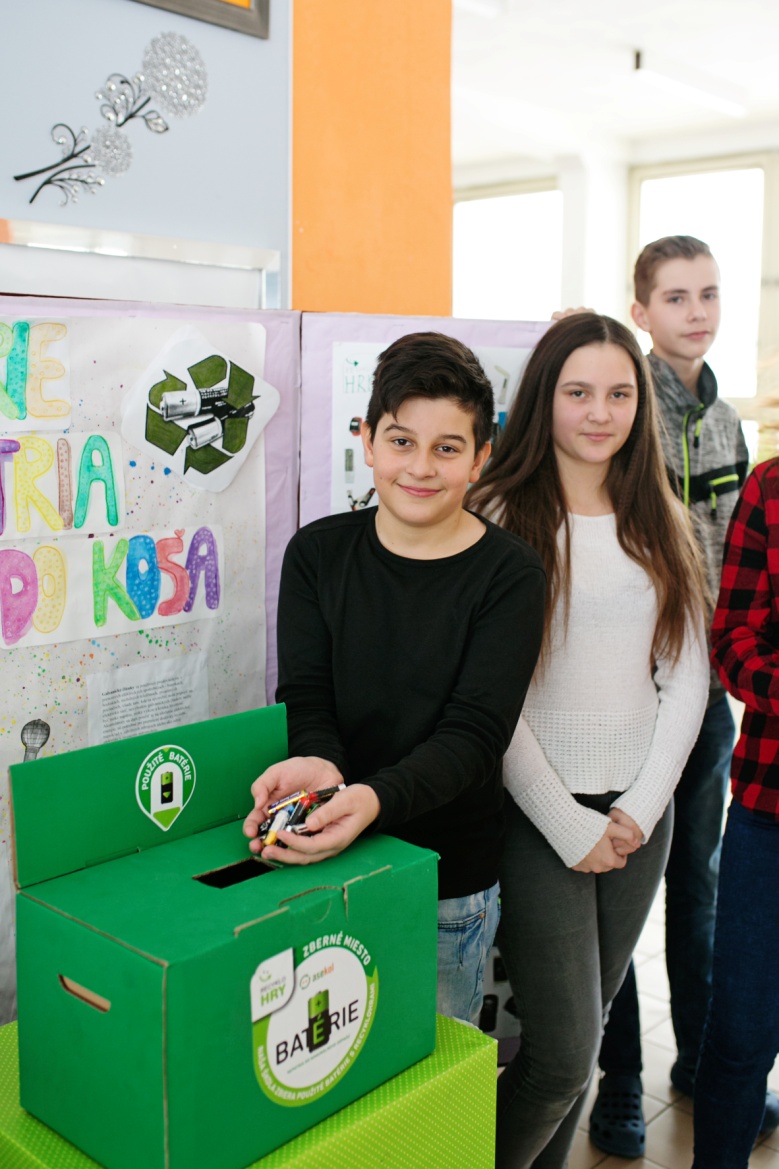 